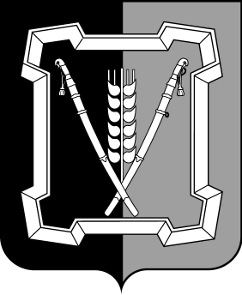 АДМИНИСТРАЦИЯ  КУРСКОГО  МУНИЦИПАЛЬНОГО  ОКРУГАСТАВРОПОЛЬСКОГО КРАЯП О С Т А Н О В Л Е Н И Е22 апреля 2024 г.                         	ст-ца Курская	                                                № 405О внесении изменений в состав координационного совета по делам инвалидов при администрации Курского муниципального округа Ставропольского края, утвержденный постановлением администрации Курского муниципального округа Ставропольского края от 18 октября 2021 г. № 1222  	Администрация Курского муниципального округа Ставропольского краяПОСТАНОВЛЯЕТ:	          1. Внести в состав координационного совета по делам инвалидов при администрации Курского муниципального округа Ставропольского края,  утвержденный   постановлением администрации Курского муниципального округа Ставропольского края от 18 октября 2021 г. № 1222  «О координационном совете по делам инвалидов при администрации Курского муниципального округа Ставропольского края» (далее - координационный совет), следующие изменения: Исключить из состава координационного совета Шаму В.В.1.2. Включить в состав координационного совета Годжиеву Марину Георгиевну, начальника управления труда и социальной защиты населения администрации Курского муниципального округа Ставропольского края, заместителем председателя координационного совета.1.3. Указать новую должность члена координационного совета Вараковой Светланы Алексеевны - руководитель клиентской службы (на правах отдела) в Курском муниципальном округе Ставропольского края управления организации работы клиентских служб Отделения Фонда пенсионного и социального страхования Российской Федерации  по Ставропольскому краю.2. Отделу по организационным и общим вопросам администрации  Курского муниципального округа Ставропольского края официально  обнародовать  настоящее постановление на официальном сайте администрации Курского муниципального округа Ставропольского края в информацион-          но-телекоммуникационной сети «Интернет».23. Настоящее постановление вступает в силу со дня его официального обнародования на официальном сайте администрации Курского муниципального округа Ставропольского края в информационно-телекоммуника-ционной сети «Интернет».Заместитель главы администрацииКурского муниципального округаСтавропольского края			                                              О.Н.Сидоренко